Name ___________________________	Date __________________Equality PossibilitiesWhat numbers and operations would make this equation true?How many possibilities can you come up with? Show more than one way. Show your thinking using pictures, words, and symbols.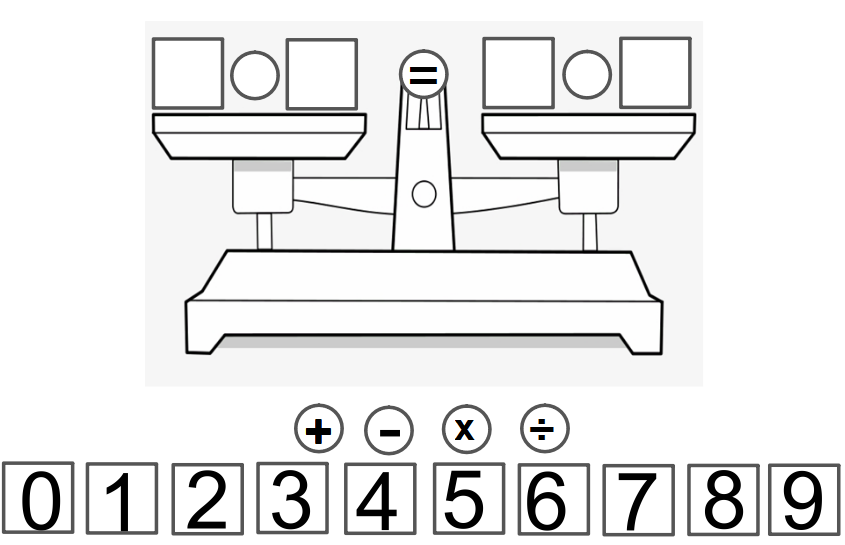 